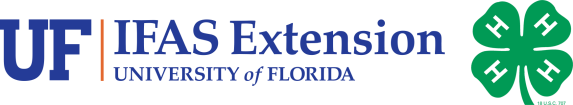 Fashion Revue 2018Nassau County 4-HName: __________________________________________________________________________________County: ________________________________________________________________________________Division: _______________________________________________________________________________Category: ______________________________________________________________________________PROJECT REPORT4EXCELLENT3VERY GOOD2SATISFACTORY1 - NEEDS IMPROVEMENTSCOREReport is complete. Explains why project was chosen and how garment was made.Report provides most information with some minor grammatical errors.Report is unfinished - doesn’t explain why garment was chose and how it was made.No report submitted.ORAL COMMENTARY4EXCELLENT3VERY GOOD2SATISFACTORY1 - NEEDS IMPROVEMENTCommentary sufficiently explains project. Able to answer all questions. Exhibits confidence and knowledge.Some confidence and knowledge. Unable to answer all questions.Presentation has little enthusiasm. Limited knowledge of project/garment.Appears ill at ease. Unable to answer questions for skill level. MODELING4EXCELLENT3VERY GOOD2SATISFACTORY1 - NEEDS IMPROVEMENTConfident. Fresh and well groomed. Neat in appearance. Outfit is well presented.Well groomed. Somewhat poised. Appropriate use of gestures.Limited expressions. Somewhat neat in appearance.Appearance needs more attention: skin, hair, nails, shoes, etc.9-12: BLUE RIBBON5-8: RED RIBBON1-4: WHITE RIBBONTOTAL